   Eros Ramazzotti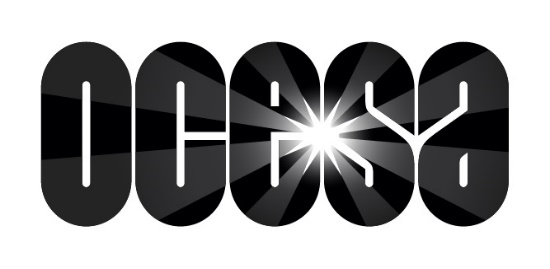 Comunicado oficialPor motivos de salud, los conciertos de Eros Ramazzotti en Guadalajara, Ciudad de México y Monterrey programados el 14, 16 y 18 de mayo respectivamente, han sido cancelados.A principios de este 2019, el cantautor italiano inició su gira VITA CE N’È WORLD TOUR en Europa. Después de la primera etapa, el artista se sometió a una cirugía en las cuerdas vocales por un problema de engrosamiento.   De acuerdo con el parte médico y a las palabras expresadas en sus redes sociales, el cantante italiano manifestó: “Ahora tengo que hacer un alto y rehabilitarme por dos meses. Lo siento por mis fans de Norte, Centro y Sudamérica. El próximo año estaré de vuelta.  En Europa regreso de manera regular el 11 de julio, en Locarno y después por los siguientes 2 meses en festivales de música”.El reembolso de los boletos se llevará a cabo a partir del 16 de mayo de 10:00 am a las 8 pm en las taquillas del Auditorio Telmex en Guadalajara; Auditorio Nacional en Ciudad de México y en el Auditorio Citibanamex en Monterrey. En caso de haberlos adquirido con tarjeta de crédito, la devolución se realizará de forma automática en tu cuenta. Para más información favor de consultar la página www.ticketmaster.com.mx y al teléfono 53259000